     NDSB6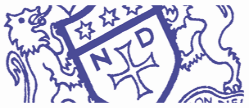 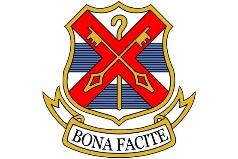 Application FormName:	_________________________________	Gender: Male/Female	_______________________Address:______________________________________________________________________Postcode:______________________________	Home Phone No:_______________________Date of Birth:	______________________________	Mobile:	____________________E-mail address:      _______________________________________  (please only complete if you check your email regularly as we will communicate with you via this email address)Current School/College:	____________________________________________________________(we will contact your current school/college for a reference prior to offering you a place) What are your career aims:______________________________________________________________________________________________________________________________________________ Why are you interested in joining Notre Dame Sixth Form? ______________________________________________________________________________________________________________________________________________________________________GCSE Subjects _____________________________________________________________________________________________________________________________________________________________________Have you been resident in the UK for the last three years? Yes/No	_____________________Are you an asylum seeker?  Yes/NoFor non-UK Nationals please tick one of the following:o EU National   				   		o Temporary Leave to Enter/Remain  o Humanitarian protection/EU temporary protection  		o Indefinite Leave to Remaino Temporary Residency Status					o Discretionary/Exceptional Leave to 											Enter/Remain	(This information is required for support purposes and will not affect acceptance to the 6th Form)Signed	(Student)   		__________________________________________Signed (Parent/Guardian)	_________________________________      Date	_______________Choices PathwayAverage Points Score (APS) – A Simple GuideAt Notre Dame we use a student’s prior performance in examinations to guide progress to the next level and to predict future potential. Although we accept that each student is an individual and that all students develop at different rates, we have found this guide beneficial in making sure that students are on the right course and combination of subjects.Average Points Score (APS) is a calculation made by using grades achieved at GCSE level. Each grade is given a points score and we calculate the APS over your best 8 results. We find it by adding all of the points together and dividing by 8.Average Point Score: You will have received progress reviews on which your teachers will have indicated your predicted grades and you have also received some actual GCSE grades. You should use both of these to calculate your APS and use this to guide your choices.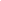 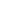 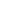 When you have completed this form please return it to:Notre Dame Sixth Form, Student Services, Notre Dame RC School, Plymouth PL6 5HN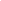 Please indicate which subjects you would like to study in Year 12 – in order of preference.Full details of courses available and course specifications are available on the Notre Dame website, www.ndonline.org.  Current option block details are on the back of this form.1. …………………………………………………………………………………2. …………………………………………………………………………………3. …………………………………………………………………………………4. …………………………………………………………………………………Now see if they fit into the Option Blocks as they stand today. If more than one choice, please use the second line.If you would like to study a subject through one of our link schools please give details of the subject you would like to study, preference of school and reason: